Year 4 Curriculum Overview 2023-24Year 4 Curriculum Overview 2023-24Year 4 Curriculum Overview 2023-24Year 4 Curriculum Overview 2023-24Year 4 Curriculum Overview 2023-24Year 4 Curriculum Overview 2023-24Year 4 Curriculum Overview 2023-24SubjectAdvent 1Advent 2Lent 1Lent 2Pentecost 1Pentecost 2REDomestic ChurchPeople- The family of God in Scripture5th Sep – 29th SepJudaismTorah2nd Oct – 20th OctBaptism/ConfirmationCalled - Confirmation: a call to witness6th Nov – 1st NovAdvent/ChristmasGift - God’s gift of love and friendship in Jesus4th – 20th DecLocal ChurchCommunity- Life in the local Christian community and ministries in the parish3rd Jan – 2nd FebEucharistGiving and Receiving-Living in communion5th February – 5th MarchEucharistGiving and Receiving-Living in communion5th February – 5th MarchLent/EasterSelf-Discipline- Celebrating growth to new life6th March–28thPentecostNew Life- To hear and live the Easter message15th April – 10th MayOther ReligionsSikhism -Guru Granth Sahib13th - 24th MayReconciliation/Anointing of the sickBuilding Bridges - Admitting wrong, being reconciled with God and each other3rd June–25th June Universal ChurchGod’s People - Different saints show people what God is like26th June–19th JulyEnglishWriting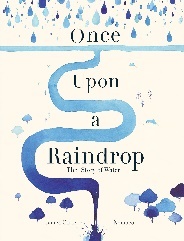 Writing to inform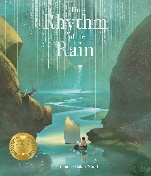 Writing to entertain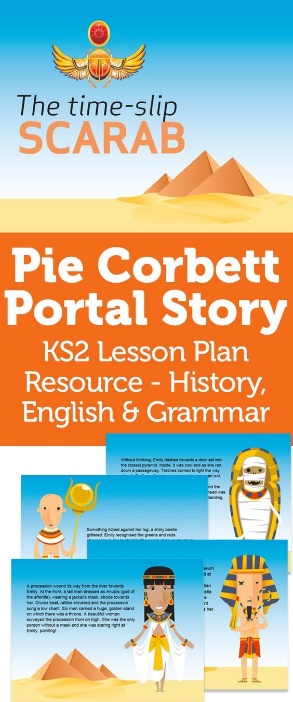 Writing to entertain and inform.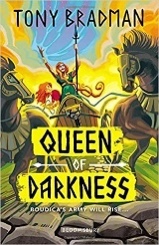 Writing to entertain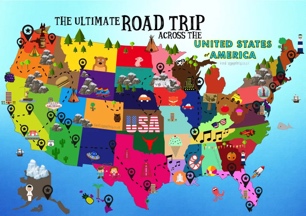 Writing to persuade and inform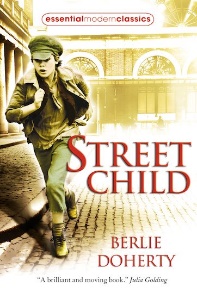 Writing to entertain and persuade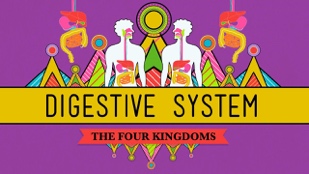 Writing to entertain and informEnglish GrammarDirect speech Plural + possessive sInverted commasFronted adverbialsConjunctionsExpanded noun phrasesCommas to mark clausesImperative verbsEmotive languageSentence openersEmbedded clausesLinkage of ParagraphsEnglish Spelling HomophoneseI- long a soundsc- silent cque/guech- makes sh soundch- makes the k soundi or y-ure -sion = shunSuffix -ousPrefixesRoot words and suffixesSound ou = uSingular pluralsPossessionPrefixesHomophoneall = lSuffix -fulSuffixes Adding -ous = adjectivesHomophoneCommon exception wordsSynonyms and AntonymsUnstressed vowelSoft g and hard gaugh/auCompound nounsMathsPlace valueAddition and SubtractionAreaMultiplication and DivisionMeasurementMultiplication and DivisionFractionsLength and PerimeterFractions Decimals DecimalsMoneyTimeShapeStatisticsPosition and DirectionScienceStates of MatterKey Scientist: Sir Alexander Graham BellElectricitySoundLiving Things and Their Habitats Animals Including Humans: Teeth, eating, and digestionHumanitiesGeography: Rivers and the Water CycleHistory: Ancient EgyptiansHistory: Roman BritainGeography: The AmericasHistory: Crime and PunishmentGeography: Earthquakes and VolcanoesArt / DTArt: Drawing and CollageOutcome: Water scene collageDT: Levers and Linkages:Outcome: Moving Egyptian SceneArt: MosaicsOutcome: Mosaic coasterDT: Electrical SystemsOutcome: TorchesArt: TextilesOutcome: A garmentDT: Cooking and nutrition:Outcome: BiscuitsComputingThe InternetRepetition in GamesAudio EditingPhoto editingRepetition in ShapesData LoggingMusicABBAGlockenspiel: Stage 2Grime: Lyric WritingPassion Play ProductionGospel Music: Lean on MePop: The BeatlesSpanishGreetingsAnimalsClassroom CommandsThe ShapesRegular VerbsRevisionPSHEEmotional Well-beingLife CyclesPersonal RelationshipsLife OnlineKeeping SafeLiving in the Wider WorldPESwimmingSwimmingSwimmingSwimmingDanceAthletics